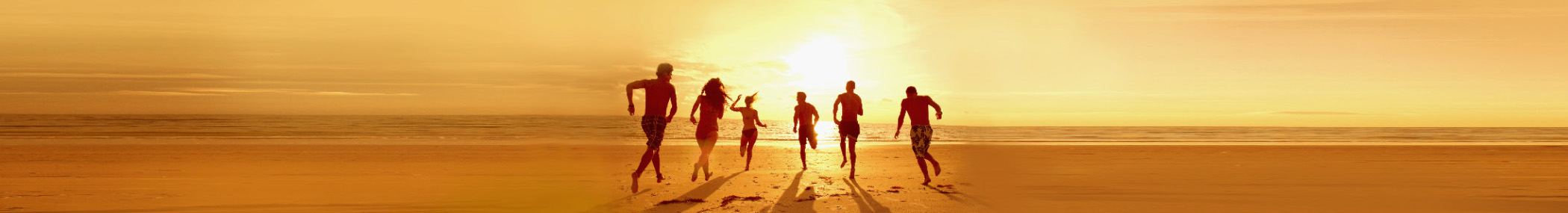 Packliste für FrühjahrsferienHinweisWenn Sie weitere Kategorien hinzufügen möchten, gehen Sie wie folgt vor: 1. Klicken Sie auf den Namen einer beliebigen Kategorie, und wählen Sie dann unter "Tabellentools" auf der Registerkarte "Layout" die Option "Tabelle auswählen" aus. 2. Klicken Sie auf der Registerkarte "Start" auf "Kopieren", drücken Sie STRG+Ende, und wechseln Sie zum Ende des Dokuments. 3. Drücken Sie die EINGABETASTE, und wählen Sie auf der Registerkarte "Start" den Befehl "Einfügen" aus.BekleidungKosmetikartikelWichtige DokumenteArzneimittelAccessoiresElektronik